NORTHWEST ARTS CENTER 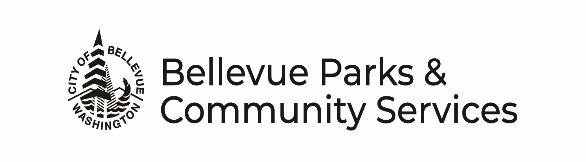 Facility Use – Supplemental FormApplicant:      				Date of Event:      SPACE & USE		1. Indicate the studio(s) you want to reserve (rental of Studio C is required when renting for events with food or beverages):  Studio B          	       Studio C/Kitchenette                 	  Studio D			2. Indicate how you will use the space (mark all that apply):         Meeting       Class/Lesson     Rehearsal      Party      Other (specify):      3. Will you be serving food?	  Yes      No	If yes, who is providing?	  Group member	  Caterer (drop-off only)	 Caterer-prepared/served on-site (permits are required; see Rental Guidelines)If yes, do you need it kept heated?   Yes      No 4. Will you be serving alcohol?      Yes (permits are required; see Rental Guidelines)	   No5. Will there be music?	  Yes	  No     If yes, who is providing?	  NWAC Sound System      DJ       Live - list instruments:      6. Will you be collecting admissions?	 Yes	 No	Estimated Amount:      7. Will you be selling concessions?	 Yes	 No	Vendor Name:      EQUIPMENT8. Describe any decorations, equipment or delivery for your event:      9. On-site NWAC equipment to be used (mark all that apply): Vinyl/metal stacking chairs: 	                  6 ft rectangular tables (20 available)        # chairs requested            	                        # tables requested            	 Projector screen (must bring own projector) Cordless microphone (feet applies)	                    Corded microphone w/ stand (fee applies)10. If renting Studio C, kitchen equipment needed (mark all that apply): Microwave	 Range/Oven 	 Refrigerator	 Commercial DishwasherRULES & REGULATIONS SPECIFIC TO THIS FACILITY (initial each)      Hours: Rentals must end no later than 10 p.m. and premise must be vacated no later than 11 p.m.      Sound: Music must cease by 10:00 p.m.      Furnishings: Each room has an inventoried set of tables and chairs. It is the responsibility of the renter to set             up and move furnishing for the rental and return furnishings & equipment to their original position upon departure.       Trash: Empty trash cans that are at least half full into dumpster located in parking lot.       Facility Rental Information: I have read and understand the “Facility Rental Guidelines” document.CONTACT INFORMATION NWAC Office:  9819 NE 24th Street, Bellevue, WA  98004                     425-452-4106	  NWAC@bellevuewa.gov 	 2/1/2019